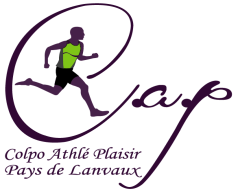 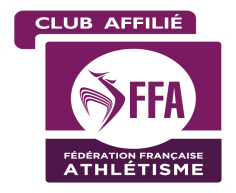 Le renouvellement de la licence se fait, courant septembre 2023Avant les compétitions et les entraînementsTarif des Licences Du 1er septembre 2023 au 31 août 2024Types de licences et Catégories d’âges (Du 1er Novembre 2023 au 31 Octobre 2024)Assurances : Une assurance Individuelle Accident de base et Assistance est comprise dans le prix de la licence (0,81 €)Attention : Vous recevrez votre licence par Internet, d’où l’utilité de donner une adresse mail fiable et consultéeLa licence Athlé compétition permet de participer à une compétition officielle (piste ou hors stade).La licence Running permet de participer à des courses hors stade mais pas de championnats officiels.La licence Athlé Santé est l’adhésion à la FFA, pour participer à une course il faut obligatoirement présenter son certificat médical.Les aides possibles à la pratique du sport :C.A.F. du MorbihanC)    La M.S.AD)   Le Comité d’Entreprise (Délivrance d’une attestation par le Club)E)    Possibilité de paiement en 2 ou 3 fois (joindre les chèques avec les dates d’encaissement au dos)F)    Chèques Vacances AncvG)    Pass Sport (sous conditions)  Responsable Licences : Myriam Le Gougaud 10 kerbernard 56390 ColpoAdresse Mail :  colpoathleplaisir56@gmail.comCatégoriesCodeAnnées deNaissance     Athlé DécouverteAthlé CompAthléRunningAthléSantéMaillotÉveil AthlétiqueEA2015 à 201798 €Tee-shirtoffertPoussins (es)PO2013 - 201498 €Tee-shirtoffertBenjamins (es)BE2011 - 201298 €Tee-shirtoffertMinimes F & MMI2009 - 201098 €Tee-shirtoffertCadets (es)CA2007 - 200898 €78 €63 €Maillot gratuit pour 3 années     d’adhésionJuniors F & MJU2005 - 200698 €78 €63 €Maillot gratuit pour 3 années     d’adhésionEspoir ES2002 à 200498 €78 €63 €Maillot gratuit pour 3 années     d’adhésionSéniorSE1990 à 200198 €78 €63 €Maillot gratuit pour 3 années     d’adhésionMasterM0 à M101989 et avant98 €78 €63 €Maillot gratuit pour 3 années     d’adhésion